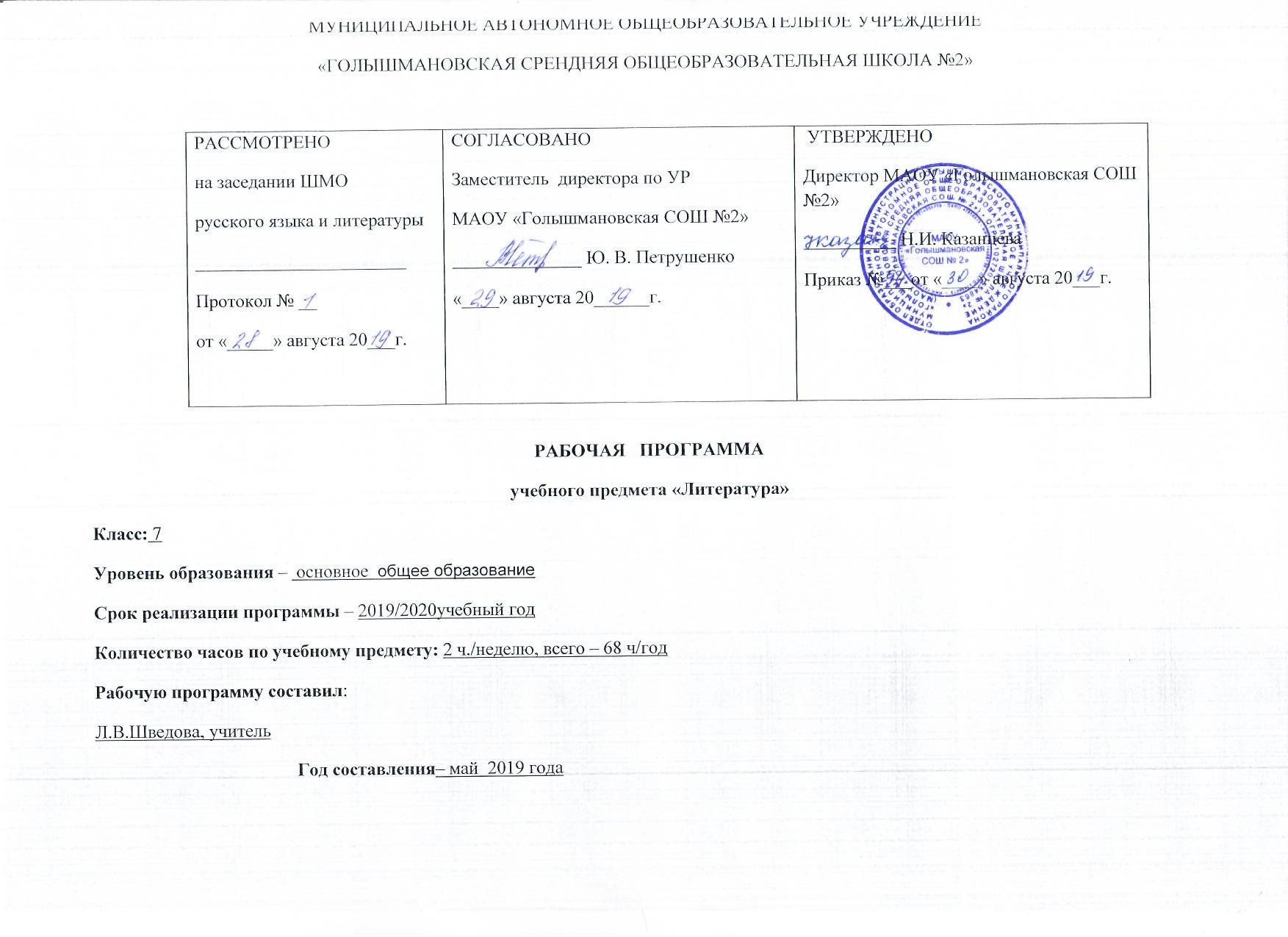 1.Планируемые результаты освоения учебного  предметаЛичностные результаты:- Воспитание российской гражданской идентичности: патриотизма, любви и уважения к Отечеству, чувства гордости за свою Родину, прошлое и настоящее многонационального народа России, осознание своей этнической принадлежности, знание истории, языка, культуры своего народа, своего края, основ культурного наследия народов России и человечества, усвоение гуманистических ценностей многонационального российского общества, воспитание чувства ответственности и долга перед Родиной;- Формирование ответственного отношения к учению, готовности и способности обучающихся к саморазвитию и самообразованию на основе мотивации к обучению и познанию, осознанному выбору и построению дальнейшей индивидуальной траектории образования на базе ориентирования в мире профессий и профессиональных предпочтений, с учетом устойчивых познавательных интересов;- Формирование целостного мировоззрения, соответствующего современному уровню развития науки и общественной практики, учитывающего социальное, культурное, языковое, духовное многообразие современного мира;- Формирование осознанного, уважительного и доброжелательного отношения к другому человеку, его мнению, мировоззрению, культуре, языку, вере, гражданской позиции, к истории, культуре, религии, традициям, языкам, ценностям народов России и народов мира, готовности и способности вести диалог с другими людьми и достигать в нем взаимопонимания;- Освоение социальных норм, правил поведения, ролей и форм социальной жизни в группах и сообществах, включая взрослые и социальные сообщества, участие в школьном самоуправлении и общественной жизни в пределах возрастных компетенций с учетом региональных, этнокультурных, социальных и экономических особенностей;- Развитие морального сознания и компетентности в решении моральных проблем на основе личностного выбора, формирование нравственных чувств и нравственного поведения, осознанного и ответственного отношения к собственным поступкам;- Формирование коммуникативной компетентности в общении и сотрудничестве со сверстниками, старшими и младшими товарищами в процессе образовательной, общественно полезной, учебно-исследовательской, творческой и других видах деятельности;- Формирование основ экологической культуры на основе признания ценности жизни во всех ее проявлениях и необходимости ответственного, бережного отношения к окружающей среде;- Осознание значения семьи в жизни человека и общества, принятие ценностей семейной жизни, уважительное и заботливое отношение к членам своей семьи;- Развитие эстетического сознания через освоение художественного наследия народов России и мира, творческой деятельности эстетического характера.Метапредметные результаты:- Умение самостоятельно определять цели своего обучения, ставить и формулировать для себя новые задачи в учебе и познавательной деятельности;- Умение самостоятельно планировать пути достижения целей, в том числе альтернативные, осознанно выбирать наиболее эффективные способы решения учебных и познавательных задач;- Умение соотносить свои действия с планируемыми результатами, осуществлять контроль своей деятельности в процессе достижения результата, определять способы действий в рамках предложенных условий и требований, корректировать свои действия в соответствии с изменяющейся обстановкой;- Умение оценивать правильность выполнения учебной задачи, собственные возможности ее решения;- Владение основами самоконтроля, самооценки, принятия решений и осуществления осознанного выбора в учебной и познавательной деятельности;- Умение определять понятия, создавать обобщения, устанавливать аналогии, классифицировать, самостоятельно выбирать основания и критерии для классификации, устанавливать причинно-следственную связь, строить логическое рассуждение, умозаключение ( индуктивное, дедуктивное и по аналогии) и делать выводы;- Умение создавать, применять и преобразовывать знаки и символы, модели и схемы для решения познавательных задач;- Смысловое чтение, умение организовывать учебное сотрудничество и совместную деятельность с учителем и сверстниками, работать индивидуально и в группах, находить общее решение и разрешать конфликты на основе согласования позиций с учетом интересов, формулировать, аргументировать и отстаивать свое мнение;- Умение осознанно использовать речевые средства в соответствии с задачей коммуникации для выражения своих чувств, мыслей и потребностей, планирования и регуляции своей деятельности: владение устной и письменной речью, монологической контекстной речью;- Формирование и развитие компетентности в области использования информационно-коммуникационных технологий.Предметные результаты:- Понимание ключевых проблем изученных произведений русского фольклора и фольклора других народов, древнерусской литературы, литературы XVIIIвека, русских писателей XIX-XXвв., литературы народов России и зарубежной литературы;- Понимание связи литературных произведений с эпохой их написания, выявления заложенных в них вневременных, непреходящих нравственных ценностей и их современного звучания;- Умение анализировать литературное произведение: определять его принадлежность к одному из литературных родов и жанров, понимать и формулировать тему, идею, нравственный пафос литературного произведения, характеризовать его героев, сопоставлять героев одного или нескольких произведений;- Определение в произведении элементов сюжета, композиции, изобразительно-выразительных средств языка, понимание и роли в раскрытии идейно-художественного содержания произведения (элементы филологического анализа), владение элементарной литературоведческой терминологией при анализе литературного произведения;- Приобщение к духовно-нравственным ценностям русской литературы и культуры, сопоставление их с духовно-нравственными ценностями других народов;- Формирование собственного отношения к произведениям литературы, их оценка;- Умение интерпретировать (в отдельных случаях) изученные литературные произведения;- Понимание авторской позиции и свое отношение к ней;- Восприятие на слух литературных произведений разных жанров, осмысленное чтение и адекватное восприятие;- Умение пересказывать прозаические произведения или их отрывки с использованием образных средств русского языка и цитат из текста, отвечать на вопросы по прослушанному тексту, создавать устные монологические высказывания разного типа, вести диалог;- Написание изложений и сочинений на темы, связанные с тематикой, проблематикой изученных произведений, классные и домашние творческие работы, рефераты на литературные и общекультурные темы;- Понимание образной природы литературы как явления словесного искусства, эстетическое восприятие произведений литературы, формирование эстетического вкуса;- Понимание русского слова в его эстетической функции, роли изобразительно-выразительных средств в создании художественны образов литературных произведений.Программа предполагает систематическое чтение текстов художественных произведений на уроках, их осмысление, пересказ, различные виды работ по развитию устной и письменной речи:- составление планов;- краткие и подробные пересказы текста;- изложение с элементами сочинения;- устные и письменные сочинения-характеристики героев;- анализ художественного богатства языка писателя на примере небольших отрывков из изучаемых произведений;- развитие художественной фантазии у детей; - прогнозирование поведения героев в других жизненных ситуациях;- придумывание финала, опираясь на логику развития образа и событий.Курс литературы 7 класса включает в себя знакомство с наиболее значительными произведениями русской литературы, начиная с древнерусской и заканчивая современной литературой.Программа призвана обеспечить:- приобщение учащихся к богатствам отечественной и мировой художественной литературы;- развитие у учащихся способности эстетического восприятия и оценки художественной литературы и воплощенных в ней явлений жизни;- воспитание высокого эстетического вкуса и гражданской идейно-нравственной позиции у учащихся;- формирование представлений учащихся о литературе как о социокультурном феномене, занимающем специфическое место в жизни нации и человечества;- воспитание речевой культуры учащихсяРаздел II Содержание тем учебного курса.ВведениеИзображение человека как важнейшая идейно-нравственная проблема литературы. Взаимосвязь характеров и обстоятельств в художественном произведении. Труд писателя, его позиция, отношение к несовершенству мира и стремление к нравственному и эстетическому идеалуУСТНОЕ НАРОДНОЕ ТВОРЧЕСТВОБылины. «Вольга и Микула Селянинович». Киевский цикл былин. Воплощение в былине нравственных свойств русского народа, прославление мирного труда. Микула — носитель лучших человеческих качеств (трудолюбие, мастерство, чувство собственного достоинства, доброта, щедрость, физическая сила).Новгородский цикл былин. «Садко». Своеобразие былины. Поэтичность. Тематическое различие Киевского и Новгородского циклов былин. Своеобразие былинного стиха. Собирание былин. Собиратели. (Для самостоятельного чтения.)Пословицы и поговорки. Народная мудрость пословиц и поговорок. Выражение в них духа народного языка Сборники пословиц. Собиратели пословиц. Меткость и точность языка. Краткость и выразительность. Прямой и переносный смысл пословиц. Пословицы народов мира. Сходство и различия пословиц разных стран мира на одну тему (эпитеты, сравнения, метафоры).Теория литературы. Гипербола (развитие представлений). Былина. Героический эпос, афористические жанры фольклора. Пословицы, поговорки (развитие представлений)ИЗ ДРЕВНЕРУССКОЙ ЛИТЕРАТУРЫ«Поучение» Владимира Мономаха (отрывок), «Повесть о Петре и Февронии Муромских». Нравственные заветы Древней Руси. Внимание к личности, гимн любви и верности.Теория литературы. Поучение (начальные представления).«Повесть временных лет». Отрывок «О пользе книг». Формирование традиции уважительного отношения к книге.Теория литературы. Летопись (развитие представлений).ИЗ РУССКОЙ ЛИТЕРАТУРЫ XVIII ВЕКАМихаил Васильевич Ломоносов. Краткий рассказ об ученом и поэте. «К статуе Петра Великого», «Ода на день восшествия на Всероссийский престол ея Величества государыни Императрицы Елисаветы Петровны 1747 года» (отрывок). Уверенность Ломоносова в будущем русской науки и ее творцов. Патриотизм. Призыв к миру. Признание труда, деяний на благо Родины важнейшей чертой гражданина.Теория литературы. Ода (начальные представления).Гавриил Романович Державин. Краткий рассказ о поэте. «Река времен в своем стремленьи...», «На птичку...», «Признание». Размышления о смысле жизни, о судьбе. Утверждение необходимости свободы творчества.ИЗ РУССКОЙ ЛИТЕРАТУРЫ XIX ВЕКААлександр Сергеевич Пушкин. Краткий рассказ о писателе.«Полтава» («Полтавский бой»), «Медный всадник» (вступление «На берегу пустынных волн...»), «Песнь о вещем Олеге». Интерес Пушкина к истории России. Мастерство в изображении Полтавской битвы, прославление мужества и отваги русских солдат. Выражение чувства любви к Родине. Сопоставление полководцев (Петра I и Карла XII). Авторское отношение к героям. Летописный источник «Песни о вещем Олеге». Особенности композиции. Своеобразие языка. Смысл сопоставления Олега и волхва. Художественное воспроизведение быта и нравов Древней Руси.Теория литературы. Баллада (развитие представлений).«Борис Годунов» (сцена в Чудовом монастыре). Образ летописца как образ древнерусского писателя. Монолог Пимена: размышления о труде летописца как о нравственном подвиге. Истина как цель летописного повествования и как завет будущим поколениям.Теория литературы. Повесть (развитие представлений).Михаил Юрьевич Лермонтов. Краткий рассказ о поэте.«Песня про царя Ивана Васильевича, молодого опричника и удалого купца Калашникова». Поэма об историческом прошлом Руси. Картины быта XVI века, их значение для понимания характеров и идеи поэмы. Смысл столкновения Калашникова с Кирибеевичем и Иваном Грозным. Защита Калашниковым человеческого достоинства, его готовность стоять за правду до конца. Особенности сюжета поэмы. Авторское отношение к изображаемому. Связь поэмы с произведениями устного народного творчества. Оценка героев с позиций народа. Образы гусляров. Язык и стих поэмы.«Когда волнуется желтеющая нива...», «Молитва», «Ангел». Стихотворение «Ангел» как воспоминание об идеальной гармонии, о «небесных» звуках, оставшихся в памяти души, переживание блаженства, полноты жизненных сил, связанное с красотой природы и ее проявлений. «Молитва» («В минуту жизни трудную...») — готовность ринуться навстречу знакомым гармоничным звукам, символизирующим ожидаемое счастье на земле.Теория литературы. Фольклоризм литературы (развитие представлений).Николай Васильевич Гоголь. Краткий рассказ о писателе. «Тарас Бульба». Прославление боевого товарищества, осуждение предательства. Героизм и самоотверженность Тараса и его товарищей-запорожцев в борьбе за освобождение родной земли. Противопоставление Остапа Андрию, смысл этого противопоставления. Патриотический пафос повести. Особенности изображения людей и природы в повести.Теория литературы. Историческая и фольклорная основа произведения. Роды литературы: эпос (развитие понятия). Литературный герой (развитие понятия).Иван Сергеевич Тургенев. Краткий рассказ о писателе.«Бирюк». Изображение быта крестьян, авторское отношение к бесправным и обездоленным. Мастерство в изображении пейзажа. Художественные особенности рассказа.Стихотворения в прозе. «Русский язык». Тургенев о богатстве и красоте русского языка. Родной язык как духовная опора человека. «Близнецы», «Два богача».Нравственность и человеческие взаимоотношения. Теория литературы. Стихотворения в прозе.Николай Алексеевич Некрасов. Краткий рассказ о писателе.«Русские женщины» («Княгиня Трубецкая»), Историческая основа поэмы. Величие духа русских женщин, отправившихся вслед за осужденными мужьями в Сибирь. Художественные особенности исторических поэм Некрасова.«Размышления у парадного подъезда». Боль поэта за судьбу народа. Своеобразие некрасовской музы. (Для чтения и обсуждения.)Теория литературы. Поэма (развитие понятия). Трехсложные размеры стиха (развитие понятия).Михаил Евграфович Салтыков-Щедрин. Краткий рассказ о писателе.«Повесть о том, как один мужик двух генералов прокормил». Нравственные пороки общества. Паразитизм генералов, трудолюбие и сметливость мужика. Осуждение покорности мужика. Сатира в «Повести...».«Дикий помещик». Для внеклассного чтения.Теория литературы. Гротеск (начальные представления).Лев Николаевич Толстой. Краткий рассказ о писателе.«Детство». Главы из повести: «Классы», «Наталья Саввишна», «Маман» и др. Взаимоотношения детей и взрослых. Проявления чувств героя, беспощадность к себе, анализ собственных поступков.Теория литературы. Автобиографическое художественное произведение (развитие понятия). Герой-повествователь (развитие понятия).Иван Алексеевич Бунин. Краткий рассказ о писателе.«Цифры». Воспитание детей в семье. Герой рассказа: сложность взаимопонимания детей и взрослых. «Лапти». Душевное богатство простого крестьянина.Антон Павлович Чехов. Краткий рассказ о писателе. «Хамелеон». Живая картина нравов. Осмеяние трусости и угодничества. Смысл названия рассказа. «Говорящие фамилии» как средство юмористической характеристики.«Злоумышленник», «Размазня». Многогранность комического в рассказах А. П. Чехова. (Для чтения и обсуждения.)Теория литературы. Сатира и юмор как формы комического (развитие представлений).«Край ты мой, родимый край!» Стихотворения русских поэтов XIX века о родной природе.В. Жуковский. «Приход весны»; И. Бунин. «Родина»; А. К. Толстой. «Край ты мой, родимый край...», «Благовест». Поэтическое изображение родной природы и выражение авторского настроения, миросозерцания.ИЗ РУССКОЙ ЛИТЕРАТУРЫ XX ВЕКАМаксим Горький. Краткий рассказ о писателе.«Детство». Автобиографический характер повести. Изображение «свинцовых мерзостей жизни». Дед Каши-рин. «Яркое, здоровое, творческое в русской жизни» (Алеша, бабушка, Цыганок, Хорошее Дело). Изображение быта и характеров. Вера в творческие силы народа.«Старуха Изергиль» («Легенда о Данко»).Теория литературы. Понятие о теме и идее произведения (начальные представления). Портрет как средство характеристики героя.Владимир Владимирович Маяковский. Краткий рассказ о писателе.«Необычайное приключение, бывшее с Владимиром Маяковским летом на даче». Мысли автора о роли поэзии в жизни человека и общества. Своеобразие стихотворного ритма, словотворчество Маяковского.«Хорошее отношение к лошадям». Два взгляда на мир: безразличие, бессердечие мещанина и гуманизм, доброта, сострадание лирического героя стихотворения.Теория литературы. Лирический герой (начальные представления). Обогащение знаний о ритме и рифме. Тоническое стихосложение (начальные представления) Леонид Николаевич Андреев. Краткий рассказ о писателе.«Кусака». Чувство сострадания к братьям нашим меньшим, бессердечие героев. Гуманистический пафос произведения.Андрей Платонович Платонов. Краткий рассказ о писателе.«Юшка». Главный герой произведения, его непохожесть на окружающих людей, душевная щедрость. Любовь и ненависть окружающих героя людей. Юшка — незаметный герой с большим сердцем. Осознание необходимости сострадания и уважения к человеку. Неповторимость и ценность каждой человеческой личности.«В прекрасном и яростном мире». Труд как нравственное содержание человеческой жизни. Идеи доброты, взаимопонимания, жизни для других. Своеобразие языка прозы Платонова (для внеклассного чтения).На дорогах войны. Интервью с поэтом — участником Великой Отечественной войны. Героизм, патриотизм, самоотверженность, трудности и радости грозных лет войны в стихотворениях поэтов — участников войны: А. Ахматовой, К. Симонова, А. Твардовского, А. Суркова, Н. Тихонова и др. Ритмы и образы военной лирики.Теория литературы. Публицистика. Интервью как жанр публицистики (начальные представления).Федор Александрович Абрамов. Краткий рассказ о писателе. «О чем плачут лошади». Эстетические и нравственно-экологические проблемы, поднятые в рассказе.Теория литературы. Литературные традиции.Евгений Иванович Носов. Краткий рассказ о писателе.«Кукла» («Акимыч»), «Живое пламя». Сила внутренней, духовной красоты человека. Протест против равнодушия, бездуховности, безразличного отношения к окружающим людям, природе. Осознание огромной роли прекрасного в душе человека, в окружающей природе. Взаимосвязь природы и человека.Юрий Павлович Казаков. Краткий рассказ о писателе.«Тихое утро». Взаимоотношения детей, взаимопомощь, взаимовыручка. Особенности характера героев — сельского и городского мальчиков, понимание окружающей природы. Подвиг мальчика и радость от собственного доброго поступка.«Тихая моя Родина». Стихотворения о Родине, родной природе, собственном восприятии окружающего (В. Брюсов, Ф. Сологуб, С. Есенин, Н. Заболоцкий, Н. Рубцов). Человек и природа. Выражение душевных настроений, состояний человека через описание картин природы. Общее и индивидуальное в восприятии родной природы русскими поэтами.Александр Трифонович Твардовский. Краткий рассказ о поэте.«Снега потемнеют синие...», «Июль — макушка лета...», «На дне моей жизни...». Размышления поэта о взаимосвязи человека и природы, о неразделимости судьбы человека и народа.Теория литературы. Лирический герой (развитие понятия).А.Н. Вердинский «Доченьки», И.А. Гофф «Русское поле». Лирические размышления о жизни. Б. Ш. Окуджава «По Смоленской дороге». Светлая грусть переживаний.Дмитрий Сергеевич Лихачев. «Земля родная» (главы из книги). Духовное напутствие молодежи.Теория литературы. Публицистика (развитие представлений). Мемуары как публицистический жанр (начальные представления).Михаил  Зощенко. Рассказ «Беда». Смешное и грустное в рассказах .ИЗ ЗАРУБЕЖНОЙ ЛИТЕРАТУРЫРоберт Бернс. Особенности творчества. «Честная бедность». Представления народа о справедливости и честности. Народно-поэтический характер произведения.Джордж Гордон Байрон. «Ты кончил жизни путь, герой!». Гимн герою, павшему в борьбе за свободу Родины.Японские хокку (трехстишия). Изображение жизни природы и жизни человека в их нерасторжимом единстве на фоне круговорота времен года. Поэтическая картина, нарисованная одним-двумя штрихами.Теория литературы. Особенности жанра хокку (хайку).О. Генри. «Дары волхвов». Сила любви и преданности. Жертвенность во имя любви. Смешное и возвышенное в рассказе.Рей Дуглас Брэдбери. «Каникулы».Фантастические рассказы Рея Брэдбери как выражение стремления уберечь людей от зла и опасности на Земле. Мечта о чудесной победе добраРаздел  III. Учебно-тематический план.- КАЛЕНДАРНО-ТЕМАТИЧЕСКОЕ ПЛАНИРОВАНИЕучебного предмета «Литература»Класс:7 классУчитель: Шведова Людмила ВалентиновнаУчебный год – 2019/2020учебный годп.. Ламенский, 2019г. Календарно – тематическое планированиеЛист корректировки рабочей программы учителя Шведовой Людмилы Валентиновны  по предмету   литература 7 классна 2019/2020 учебный год№п/пНаименование разделов и темВсего часовВ том числе на:В том числе на:№п/пНаименование разделов и темВсего часовРР Контрольные работы1Введение1--2Устное народное творчество41-Понятие о былине. Былина «Вольга и Микула Селянинович». Прославление мирного труда героя – труженика. Микула Селянинович – эпический герой.Урок изучения нового материала1Новгородский цикл былин. «Садко». Своеобразие былины. Поэтичность. Тематическое различие Киевского и Новгородского циклов былин. Своеобразие былинного стиха. Собирание былин. СобирателиКомбинированный урок1РР. Подготовка к устному сочинению «Русские богатыри как выражение национального представления о героях»Урок развития речи1Пословицы и поговорки как выражение народной мудрости.Комбинированный урок13Из Древнерусской литературы411«Повесть временных лет» как памятник древнерусской литературы. «Поучение Владимира Мономаха»Урок изучения нового материала1«Повесть о Петре и Февронии Муромских» как образец житийного жанра древнерусской литературы. Отрывок «О пользе книг»Комбинированный урок1РР. Подготовка к домашнему сочинению «Нравственный облик человека в древнерусской литературе»Урок развития речи1Контрольная работа по УНТ и ДРЛУрок контроля14Из русской литературы XVIII века 2--Личность и судьба М.В. Ломоносова. Стихи М.В. Ломоносова.Урок изучения нового материала1Г.Р. Державин. Очерк жизни и творчества. Стихи Г.Р. Державина.Урок изучения нового материала15Из русской литературы XIX века2922А.С.ПУШКИН и русская история. Поэма «Полтава». «Полтавский бой». Изображение Петра в поэме.Урок изучения нового материала1«Медный всадник». Тема Петра I в поэме.Комбинированный урок1«Песнь о вещем Олеге». Понятие о балладе.Урок изучения нового материала1Пушкин – драматург. Трагедия «Борис Годунов»Урок изучения нового материала1РР. Сочинение по произведениям А.С. Пушкина.Урок развития речи1М.Ю. ЛЕРМОНТОВ. Личность поэта. «Песня про …купца Калашникова» - поэма об историческом прошлом России. Урок изучения нового материала1М.Ю. ЛЕРМОНТОВ. «Песня про …купца Калашникова» Степан Калашников – носитель лучших качеств русского национального характера.Урок изучения нового материала1Основные мотивы лирики М.Ю. ЛермонтоваУрок изучения нового материала1Н. В. ГОГОЛЬ. История создания повести «Тарас Бульба». Тарас Бульба и его сыновья. Урок изучения нового материала1Образ Запорожской Сечи в повести. Тарас Бульба и его сыновья в Сечи.Комбинированный урок1Осада польского города Дубно.Комбинированный урок1Трагедия Тараса Бульбы.Комбинированный урок1РР. Сочинение по повести «Тарас Бульба».Урок развития речи1Контрольная работа по творчеству А.С. Пушкина, М.Ю. Лермонтова, Н.В. ГоголяУрок контроля1И.С. ТУРГЕНЕВ. Сборник «Записки охотника». Рассказ «Бирюк»Урок изучения нового материала1Стихотворения в прозе.Урок изучения нового материала1Н.А. НЕКРАСОВ – поэт народной боли. Поэма «Русские женщины»Урок изучения нового материала1Тема подвига русских женщин в поэме НекрасоваКомбинированный урок1Своеобразие лирики Н.А. Некрасова. «Размышление у парадного подъезда»Урок изучения нового материала1М.Е. САЛТЫКОВ – ЩЕДРИН. Образ писателя. «Повесть о том, как один мужик двух генералов прокормил» как сатирическая сказка.Урок изучения нового материала1Сказка М.Е. Салтыкова – Щедрина «Дикий помещик»Урок внеклассного чтения1Л.Н. ТОЛСТОЙ. Детство писателя. Автобиографический характер повести «Детство». Главы «Maman», «Что за человек был мой отец?», «Классы»Урок изучения нового материала1Глава «Наталья Саввишна». Мастерство писателя в раскрытии духовного роста.Комбинированный урок1А.П. ЧЕХОВ – мастер жанра короткого рассказа. «Хамелеон»Урок изучения нового материала1Рассказы А.П. Чехова «Злоумышленник», «Размазня»Урок внеклассного чтения1И.А. БУНИН. Судьба и творчество. «Цифры»Урок изучения нового материала1Рассказ «Лапти». Самоотверженная любовь Нефеда к больному ребенку.Урок изучения нового материала1«Край ты мой, родимый край». Стихи о родной природе. Жуковский, Бунин, А. Толстой.Урок изучения нового материала1Контрольная работа по теме «Литература XIX века»Урок контроля16Произведения русских писателей ХХ века2311М. ГОРЬКИЙ. О писателе. Автобиографический характер повести «Детство» (1 глава)Урок изучения нового материала1«Свинцовые мерзости жизни», изображенные в повести «Детство»Комбинированный урок1«Яркое, здоровое, творческое в русской жизни» на страницах повести «Детство»Комбинированный урок1РР. Сочинение – характеристика литературного герояУрок развития речи1«Легенда о Данко» (отрывок из рассказа «Старуха Изергиль»)Комбинированный урок1Л. АНДРЕЕВ Личность писателя. Рассказ «Кусака»Урок изучения нового материала1В.В. МАЯКОВСКИЙ. Ранние стихотворения как отражение души поэта. «Необычайное приключение…»Урок изучения нового материала1В.В. Маяковский. «Хорошее отношение к лошадям». Два взгляда на мир: безразличие, бессердечие мещанина и гуманизм, доброта, сострадание лирического героя стихотворения.1. А.П. ПЛАТОНОВ. Личность писателя. Рассказ «Юшка»Урок изучения нового материала1А.П. ПЛАТОНОВ «В прекрасном и яростном мире». Своеобразие языка прозы ПлатоноваУрок внеклассного чтения1На дорогах войны. Интервью с поэтом — участником Великой Отечественной войны. 1Героизм, патриотизм, самоотверженность, трудности и радости грозных лет войны в стихотворениях поэтов — участников войны: А. Ахматовой, К. Симонова, А. Твардовского, А. Суркова, Н. Тихонова и др. Ритмы и образы военной лирики.1Героизм, патриотизм, самоотверженность, трудности и радости грозных лет войны в стихотворениях поэтов — участников войны: А. Суркова, Н. Тихонова и др. Ритмы и образы военной лирики.1Ф. АБРАМОВ и его рассказ «О чем плачут лошади»Урок изучения нового материала1Е. НОСОВ. Рассказ «Кукла». Нравственная проблематика рассказаУрок изучения нового материала1Е. Носов «Живое пламя»Комбинированный урок1. ТВАРДОВСКИЙ – «художник с мудрым сердцем и чистой совестью». СтихотворенияУрок изучения нового материала1А.Н. Вердинский «Доченьки», И.А. Гофф «Русское поле». Лирические размышления о жизни. Б. Ш. Окуджава «По Смоленской дороге». Светлая грусть переживаний. Проект 1Ю.П. КАЗАКОВ и его рассказ «Тихое утро»Урок изучения нового материала1«Земля родная». Статьи Д.С. Лихачева Урок изучения нового материала1«Тихая моя Родина» Стихотворения о Родине, родной природе, собственном восприятии окружающего (В. Брюсов, Ф. Сологуб, С. Есенин, Н. Заболоцкий, Н. Рубцов). Комбинированный урок1Смешное и грустное в рассказах М. Зощенко. Рассказ «Беда»Урок изучения нового материала1Контрольная работа по теме «Русская литература 20 века»17Зарубежная литература5--Представления народа о справедливости и честности «Честная бедность» Роберта БернсаУрок изучения нового материала1Ощущение трагического разлада героя с жизнью в стихотворении «Ты кончил жизни путь, герой!» Дж. Г. БайронаУрок изучения нового материала1Японские трехстишия (хокку). Изображение жизни природы и жизни человека в их нерасторжимом единстве на фоне круговорота времен годаУрок изучения нового материала1О.Генри. «Дары волхвов». Комбинированный урок1Р.Д. Бредбери. «Каникулы». Комбинированный урок1-Итого:6854СОГЛАСОВАНОЗаместитель директора по УРМАОУ «Голышмановская СОШ №2»________________     Ю.В. Петрушенко «____» _______________ 20_____г. Приложение №___ к Рабочей программе учителя утвержденной приказом директора по школе от «__» _______20______ № _______№п/пурокаДата проведенияДата проведенияДата проведенияТема урокаВиды  деятельности   (элементы содержания.  Контроль)Планируемые результаты№п/пурокапланпланфактТема урокаВиды  деятельности   (элементы содержания.  Контроль)Планируемые результаты1.03.0903.09ВВОДНЫЙ УРОК. Изображение человека как важнейшая задача литературы.Урок изучения нового материалаФормирование у учащихся умений построения и реализации новых знаний (понятий, способов действия):- Изучение содержания параграфа учебника;- Работа с теоретическим литературоведческим материалом (основные понятия: идея, проблема, герой),- Работа в парах с дидактическим материалом с последующей самопроверкой по алгоритму выполнения заданий,- коллективное проектирование выполнения дифференцированного домашнего задания,- комментирование выставленных оценокЛичностныеФормирование «стартовой» мотивации к обучениюПредметныеНаучиться определять основные идейно-нравственные проблемы литературыМетапредметныеПознавательные: уметь искать и выделять необходимую информацию из учебника, определять понятия, создавать обобщения.Регулятивные: выбирать действия в соответствии с поставленной задачей.Коммуникативные: уметь ставить вопросы и обращаться за помощью к учебной литературеУстное народное творчество-4 часаУстное народное творчество-4 часаУстное народное творчество-4 часаУстное народное творчество-4 часаУстное народное творчество-4 часаУстное народное творчество-4 часаУстное народное творчество-4 часа2. 05.0905.09Понятие о былине. Былина «Вольга и Микула Селянинович». Прославление мирного труда героя – труженика. Микула Селянинович – эпический герой.Урок изучения нового материалаФормирование у учащихся деятельностных способностей к структурированию и систематизации изучаемого предметного содержания:- работа с теоретическим лит. материалом по теме «Былины»,Работа с учебником (чтение статьи, составление плана, запись тезисов)Выразительное чтение былины учителемЛичностные Формирование целостного, социально ориентированного взгляда на мир в единстве и разнообразии природы, культур, народов и религий.Предметные  Научиться различать произведения жанров фольклора, использовать их в устной и письменной речиМетапредметные Познавательные: уметь осмысленно читать и объяснять значение прочитанного, выбирать текст для чтения в зависимости от поставленной цели, определять понятия.Регулятивные: выполнять учебные действия в речевой и умственной формах, использовать речь для регуляции своих действий, устанавливать причинно-следственные связи.Коммуникативные: строить монологические высказывания, овладеть навыками и умениями диалогической речи.3. 09.0909.09Новгородский цикл былин. «Садко». Своеобразие былины. Поэтичность. Тематическое различие Киевского и Новгородского циклов былин. Своеобразие былинного стиха. Собирание былин. СобирателиКомбинированный урокФормирование у учащихся деятельностных способностей к структурированию и систематизации изучаемого предметного содержания:- коллектив. работа с ЛП (составление тезисного плана к устному и письменному ответу на проблемный вопрос),- работа в парах (выразительное чтение отрывков с последующим рецензированием),- чтение по ролям- словарная работа- беседаЛичностные Формирование мотивации к индив. и коллективной деятельностиПредметные Научиться определять жанровое своеобразия произведенийМетапредметныеПознавательные: уметь устанавливать аналогии, ориентироваться в разнообразии способов решения задачРегулятивные: формулировать и удерживать учебную задачу, планировать и регулировать свою деятельностьКоммуникативные:уметь формулировать собственное мнение и свою позицию, осознанно использовать речевые средства в соотв.с задачей коммуникации4.11.0911.09РР. Подготовка к устному сочинению «Русские богатыри как выражение национального представления о героях»Урок развития речиФормирование у учащихся деятельностных способностей к структурированию и систематизации изучаемого предметного содержания:- комплексное повторение,с/р с ЛП (конспект с.60-62),- коллективное проектирование выполнения дифференцированного домашнего задания,- комментирование выставленных оценокЛичностные Формирование этических чувств, доброжелательности и эмоционально-нравственной отзывчивостиПредметные Научиться составлять план устного высказыванияМетапредметныеПознавательные: уметь устанавливать аналогии, ориентироваться в разнообразии способов решения задачРегулятивные: формулировать и удерживать учебную задачу, планировать и регулировать свою деятельностьКоммуникативные: уметь формулировать собственное мнение и свою позицию, осознанно использовать речевые средства в соотв. с задачей коммуникации5.16.0916.09Пословицы и поговорки как выражение народной мудрости.Комбинированный урокФормирование у учащихся умений построения и реализации новых знаний:- с/р или групповая работа на тему «Поиск незнакомых слов и определение их значения с помощью Справочник лит-ры».,- работа со статьей учебника- составление рассказов по пословицам- игра - викторинаЛичностные Формирование внутренней позиции школьника на основе поступков положительного героя, формирование нравственно-этической ориентации, обеспечивающей личностный моральный выборПредметные  Научиться владеть изученной терминологией по теме, выразительному чтению и рецензированию выразительного чтения былинМетапредметные Познавательные:выделять и формулировать познавательную цельРегулятивные: применять метод информационного поиска, в т.ч. и с помощью компьютерных средствКоммуникативные: устанавливать рабочие отношения, эффективно сотрудничать и способствовать продуктивной кооперацииДРЕВНЕРУССКАЯ ЛИТЕРАТУРА – 4 ЧАСА6.18.0918.09«Повесть временных лет» как памятник древнерусской литературы. «Поучение Владимира Мономаха»Урок изучения нового материалаФормирование у учащихся деятельностных способностей к структурированию и систематизации изучаемого предметного содержания:- комплексное повторение,- с/р с ЛП,-работа в парах (поиск незнакомых слов и объяснение их с помощью спец. литературы и словарей),-ЛР «Нравственные заветы и идеалы Древней Руси»,- коллективное проектирование выполнения дифференцированного домашнего задания,- комментирование выставленных оценокЛичностные Формирование навыков исследовательской деятельности, готовности и способности вести диалог с другими людьми и достигать в нем взаимопониманияПредметные Научиться понимать смысл произведения древнерусской литературы, применять навыки ПД на урокеМетапредметные Познавательные: уметь извлекать необходимую информацию из прослушанного или прочитанного текста, узнавать, называть и определять объекты в соответствии с содержаниемРегулятивные: уметь анализировать текст жития, формировать ситуацию саморегуляции эмоциональных состояний (т.е формировать операциональный опыт)Коммуникативные: уметь читать вслух и понимать прочитанное7.24.0924.09«Повесть о Петре и Февронии Муромских» как образец житийного жанра древнерусской литературы. Отрывок «О пользе книг»Комбинированный урокФормирование у учащихся умений к осуществлению контрольной функции, контроль, самоконтроль изученных понятий, алгоритма проведения самопроверки и взаимопроверки;- беседа - выразительное чтение- комментирование выставленных оценокЛичностные Формирование мотивации к самосовершенствованиюПредметные Научиться понимать смысл произведения древнерусской литературы, применять навыки ПД на урокеМетапредметныеПознавательные: уметь узнавать , называть, определять объекты в соответствии с содержаниемРегулятивные: применять метод информационного поиска, в т.ч. и с помощью комп.средствКоммуникативные: формировать навыки коллективного взаимодействия при самодиагностике8.26.0926.09РР. Подготовка к домашнему сочинению «Нравственный облик человека в древнерусской литературе»Урок развития речиФормирование у учащихся деятельностных способностей к структурированию и систематизации изучаемого предметного содержания:- групповая работа (составление характеристики человека в древнерусской литературе),- словарная работа- составление плана сочиненияЛичностные Формирование навыков взаимодействия в группе по алгоритму выполнения задачи при консультативной помощи учителяПредметные Научиться самодиагностикиМетапредметные Познавательные: самостоятельно делать выводы, перерабатывать информациюРегулятивные: уметь планировать алгоритм ответаКоммуникативные: уметь высказывать свою точку зрения на события и поступки героев9.01.1001.10Контрольная работа по УНТ и ДРЛУрок контроляФормирование у учащихся умений к осуществлению контрольной функции, контроль и самоконтроль изученных понятий, алгоритма проведения самопроверки и взаимопроверки:- выполнение контрольной работы,Личностные Формирование навыков индивидуального выполнения диагностических заданий по алгоритму решения литературоведческой задачиПредметные Научиться проектировать и реализовывать индивид. план восполнения проблемных зон в изученных темахМетапредметные Познавательные: уметь устанавливать аналогии, ориентироваться в разнообразии способов решения задачРегулятивные: формулировать и удерживать учебную задачуКоммуникативные: уметь формулировать собственное мнение и свою позициюЛИТЕРАТУРА ХVIII ВЕКА – 2 ЧАСА1003.1003.10Личность и судьба М.В. Ломоносова. Стихи М.В. Ломоносова.Урок изучения нового материалаФормирование у учащихся умений построения и реализации новых знаний (понятий, способов действий):- с/р (сообщение о жизни и тв-ве поэта),- работа в парах Сильный –Слабый (устное рецензирование выразительного чтения стихотворения),- комментированное чтение- словарная работаЛичностные Ф-е навыков самоанализа и самоконтроля, готовности и способности вести диалог с другими людьмиПредметные Научиться анализировать текст стихотворенияМетапредметные Познавательные: уметь извлекать необходимую информацию из прослушанного или прочитанного текстаРегулятивные: уметь анализировать стихотворный текстКоммуникативные: уметь читать вслух и понимать прочитанное11.08.1008.10Г.Р. Державин. Очерк жизни и творчества. Стихи Г.Р. Державина.Урок изучения нового материалаФормирование у учащихся деятельностных способностей к структурированию и систематизации изучаемого предметного содержания:- комплексное повторение по итогам дз,- выразительное чтение стихотворения с последующим письменным его рецензированием,- участие в коллективном диалоге,- комментирование выставленных оценок Личностные Формирование навыков самоанализа и самоконтроляПредметные Научиться правильно и четко давать ответы на поставленные вопросыМетапредметныеПознавательные: уметь синтезировать полученную информацию для составления ответа (тест)Регулятивные: уметь определять меры усвоения изученного материалаКоммуникативные: уметь делать анализ текста, используя изученную терминологию и полученные знанияПРОИЗВЕДЕНИЯ РУССКИХ ПИСАТЕЛЕЙ XIX ВЕКА – 29 ЧАСОВ12.10.1010.10А.С.ПУШКИН и русская история. Поэма «Полтава». «Полтавский бой». Изображение Петра в поэме.Урок изучения нового материалаФормирование у учащихся деятельностных способностей к структурированию и систематизации изучаемого предметного содержания:- проверка дз,- Выразительное чтение отрывков с последующим его рецензированием,- Групповая работа.- аналитическая беседа- сравнительная характеристика полководцев.Личностные Формирование навыков взаимодействия в группе по алгоритму выполнения задачи при консультативной помощи учителяПредметные  Научиться аргументировать свою точку зренияМетапредметные Познавательные: уметь синтезировать полученную информацию для составления аргументированного ответаРегулятивные: уметь определять меры усвоения изученного материалаКоммуникативные: уметь делать анализ текста, используя изученную терминологию и полученные знания13.15.1015.10«Медный всадник». Тема Петра I в поэме.Комбинированный урокФормирование у учащихся способностей к рефлексии коррекционно-контрольного типа и реализации коррекционной нормы (фиксирования собственных затруднений в деятельности:- практическая работа по теме «Тема Петра I в трагедии»,- ЛР в парах Сильный-Слабый (подбор цитатных примеров, иллюстрирующих понятие трагедия),- коллективное проектирование выполнения дифференцированного домашнего задания,- комментирование выставленных оценокЛичностные Формирование навыков самоанализа и самоконтроляПредметные Обобщить и систематизировать полученные знания, закрепить умения и навыкиМетапредметные Познавательные: уметь синтезировать полученную информацию для составления ответа (тест)Регулятивные: уметь выполнять учебные действия (отвечать на вопросы теста), планировать алгоритм ответа, работать самостоятельноКоммуникативные: уметь строить монологическое высказывание, формулировать свою точку зрения, адекватное использовать различные речевые средства для разрешения коммуникативных задач1417.10«Песнь о вещем Олеге». Понятие о балладе.Урок изучения нового материалаФормирование у учащихся способностей к рефлексии коррекционно-контрольного типа и реализации коррекционной нормы (фиксирования собственных затруднений в деятельности:- практическая работа по теме «Выявление черт баллады в «Песне о вещем Олеге»,- ЛР в парах Сильный - Слабый (подбор цитатных примеров, иллюстрирующих понятие баллада),- Сравнение художественного текста и источника-летописиЛичностные Формирование мотивации к обучению и совершенствованиюПредметные Научиться понимать, выразительно читать текст и выполнять устное рецензирование выразительного чтенияМетапредметныеПознавательные: узнавать, называть и определять объекты в соответствии с их содержаниемРегулятивные: формировать ситуацию саморегуляции эмоциональных состояний, т.е. формировать операциональный опытКоммуникативные: уметь читать вслух, понимать прочитанное и аргументировать точку зрения15.22.10Пушкин – драматург. Трагедия «Борис Годунов»Урок изучения нового материалаФормирование у учащихся способностей к рефлексии коррекционно-контрольного типа и реализации коррекционной нормы (фиксирования собственных затруднений в деятельности:- индивидуальная работа с дидактическим материалом,- Подбор цитат из монолога Пимена на тему «Образ летописца как образ древнерусского писателя («Борис Годунов»),- коллективное проектирование выполнения дифференцированного домашнего задания,- комментирование выставленных оценокЛичностные Формирование навыков самоанализа и самоконтроляПредметные Обобщить и систематизировать полученные знания, закрепить умения и навыкиМетапредметные Познавательные: уметь синтезировать полученную информацию для составления ответа (тест)Регулятивные: : уметь выполнять учебные действия (отвечать на вопросы теста), планировать алгоритм ответа, работать самостоятельноКоммуникативные: уметь строить монологическое высказывание, формулировать свою точку зрения, адекватное использовать различные речевые средства для разрешения коммуникативных задач16.24.10РР. Сочинение по произведениям А.С. Пушкина.Урок развития речиФормирование у учащихся умений к осуществлению контрольной функции, контроль и самоконтроль изученных понятий, алгоритма проведения самопроверки и взаимопроверки:- написание черновиков сочинения.Личностные Формирование навыков индивидуального выполнения диагностических заданий по алгоритму решения литературоведческой задачиПредметные Научиться проектировать и реализовывать индивидуальный план восполнения проблемных зон в изученных темахМетапредметные Познавательные: уметь устанавливать аналогии, ориентироваться в разнообразии способов решения задачРегулятивные: формулировать и удерживать учебную задачуКоммуникативные: уметь формулировать собственное мнение и свою позицию17.05.11М.Ю. ЛЕРМОНТОВ. Личность поэта. «Песня про …купца Калашникова» - поэма об историческом прошлом России. Урок изучения нового материалаФормирование у учащихся умений построения и реализации новых знаний (понятий, способов действий):- изучение параграфа учебника,- работа с теоретическим лит.материалом (основные понятия: поэма. Фольклор, композиция),- работа в парах (иллюстрирование понятия опричнина примерами из повести),- устное словесное рисование,- Составление тезисного плана для пересказа «Песни..»,- сравнительная характеристика героев, Личностные Формирование навыков исследовательской деятельности, готовности и способности вести диалог с другими людьми и достигать в нем взаимопониманияПредметные Научиться определять значение картин быта 16в. Для понимания характеров и идеи поэмыМетапредметныеПознавательные: уметь искать и выделять необходимую информацию из учебника, определять понятия, создавать обобщения и устанавливать аналогииРегулятивные: выбирать действия в соответствии с поставленной задачей, классифицировать, самостоятельно выбирать основания и критерии для классификацииКоммуникативные: уметь ставить вопросы и обращаться за помощью к учебной литературе, устанавливать причинно-следственные связи, строить логическое рассуждение, умозаключение и делать выводы1807.11М.Ю. ЛЕРМОНТОВ. «Песня про …купца Калашникова» Степан Калашников – носитель лучших качеств русского национального характера.Урок изучения нового материалаФормирование у учащихся умений построения и реализации новых знаний (понятий, способов действий):- изучение параграфа учебника,- устное словесное рисование,- СР с ЛП (составление таблицы «Калашников и Киребеевич»),- сравнительная характеристика героев, Личностные Формирование навыков исследовательской деятельности, готовности и способности вести диалог с другими людьми и достигать в нем взаимопониманияПредметные Научиться анализировать поэтический текстМетапредметныеПознавательные: уметь искать и выделять необходимую информацию из учебника, определять понятия, создавать обобщения и устанавливать аналогииРегулятивные: выбирать действия в соответствии с поставленной задачей, классифицировать, самостоятельно выбирать основания и критерии для классификацииКоммуникативные: уметь ставить вопросы и обращаться за помощью к учебной литературе, устанавливать причинно-следственные связи, строить логическое рассуждение, умозаключение и делать выводы19.12.11Основные мотивы лирики М.Ю. ЛермонтоваУрок изучения нового материалаФормирование у учащихся деятельностных способностей к структурированию и систематизации изучаемого предметного содержания:- комплексное повторение,- работа в парах (подбор цитатных примеров для аргументации),- анализ стихов,- устное словесное рисованиеЛичностные Формирование навыков исследовательской и творческой деятельностиПредметные Научиться анализировать поэтический текстМетапредметныеПознавательные: уметь осмысленно читать и объяснять значение прочитанного, выбирать текст для чтения в з-ти от поставленной цели, определять понятияРегулятивные: выполнять учебные действия в громко речевой и умственной формах, использовать речь для регуляции своих действий, устанавливать причинно-следственные связиКоммуникативные: строить монологические высказывания, овладеть умениями диалогической речи20.14.11Н. В. ГОГОЛЬ. История создания повести «Тарас Бульба». Тарас Бульба и его сыновья. Урок изучения нового материалаФормирование у учащихся способностей к рефлексии коррекционно-контрольного типа и реализации коррекционной нормы (фиксирования собственных затруднений в деятельности:- комплексное повторение, работа над ошибками,-выразительное чтение отрывков повести,- работа в парах (поиск в тексе незнакомых слов и определение их значения), Личностные Формирование навыков самодиагностики исследовательской деятельностиПредметные Научиться выявлять характерные художественные приемы поведенияМетапредметныеПознавательные: уметь строить сообщение исследовательского характера в устной формеРегулятивные: формировать ситуацию саморефлексии и самодиагностикиКоммуникативные: уметь проявлять активность для решения коммуникативных задач21.19.11Образ Запорожской Сечи в повести. Тарас Бульба и его сыновья в Сечи.Комбинированный урокФормирование у учащихся деятельностных способностей к структурированию и систематизации изучаемого предметного содержания:- СР (выделение этапов развития сюжета повести),- групповая работа (составление сравнительной характеристики героев),Личностные Формирование навыков взаимодействия в группе по алгоритму выполнения задачи при консультативной помощи учителяПредметные Научиться анализировать эпизодМетапредметные Познавательные: самостоятельно делать выводы, перерабатывать информациюРегулятивные: уметь планировать алгоритм ответаКоммуникативные: уметь высказывать свою точку зрения на события и поступки героев2221.11Осада польского города Дубно.Комбинированный урокФормирование у учащихся деятельностных способностей к структурированию и систематизации изучаемого предметного содержания:- составление плана эпизода,- составление тезисного плана для пересказа отрывков,- работа с тексом, - аналитическая беседа. Личностные Формирование навыков исследовательской деятельности, готовности и способности вести диалог с другими людьми и достигать в нем взаимопониманияПредметные Научиться владеть изученной терминологией по теме, навыками устной монологической речиМетапредметные Познавательные: уметь выделять и формулировать познавательнуюРегулятивные: применять метод информационного поиска, в том числе с помощью компьютерных средствКоммуникативные: устанавливать рабочие отношения, эффективно сотрудничать и способствовать продуктивной кооперации2326.11Трагедия Тараса Бульбы.Комбинированный урокФормирование у учащихся деятельностных способностей к структурированию и систематизации изучаемого предметного содержания:- работа в парах,- групповая практическая работа,- работа с текстом, - составление планаЛичностные Формирование мотивации к обучению и самосовершенствованиюПредметные Научиться владеть изученной терминологией по теме, навыками устной монологической речиМетапредметныеПознавательные: уметь выделять и формулировать познавательнуюРегулятивные: уметь оценивать и формулировать то, что уже усвоеноКоммуникативные: уметь моделировать монологическое высказывание, аргументировать свою позицию и координировать ее с позициями партнеров при выработке общего решения в совместной деятельности24.28.11РР. Сочинение по повести «Тарас Бульба».Урок развития речиФормирование у учащихся умений к осуществлению контрольной функции, контроль и самоконтроль изученных понятий, алгоритма проведения самопроверки и взаимопроверки:- сочинениеЛичностные Формирование навыков индивидуального выполнения диагностических заданий по алгоритму решения литературоведческой задачиПредметные Научиться проектировать и реализовывать индивидуальный план восполнения проблемных зон в изученных темахМетапредметные Познавательные: уметь устанавливать аналогии, ориентироваться в разнообразии способов решения задачРегулятивные: формулировать и удерживать учебную задачуКоммуникативные: уметь формулировать собственное мнение и свою позицию2503.12Контрольная работа по творчеству А.С. Пушкина, М.Ю. Лермонтова, Н.В. ГоголяУрок контроляФормирование у учащихся умений к осуществлению контрольной функции, контроль и самоконтроль изученных понятий, алгоритма проведения самопроверки и взаимопроверки:- выполнение контрольной работы,- комментирование выставленных оценокЛичностные Формирование навыков индивидуального выполнения диагностических заданий по алгоритму решения литературоведческой задачи:Предметные Научиться проектировать и реализовывать индивидуальный план восполнения проблемных зон в изученных темахМетапредметные Познавательные: уметь устанавливать аналогии, ориентироваться в разнообразии способов решения задачРегулятивные: формулировать и удерживать учебную задачуКоммуникативные: уметь формулировать собственное мнение и свою позицию2605.12И.С. ТУРГЕНЕВ. Сборник «Записки охотника». Рассказ «Бирюк»Урок изучения нового материалаФормирование у учащихся деятельностных способностей к структурированию и систематизации изучаемого предметного содержания:- комплексная проверка ДЗ,- СР с ЛП (анализ повести),- Работа в парах Сильный -Слабый (характеристика героев повести),- индивидуальные выступления учащихся- аналитическая беседа - пересказЛичностные Формирование навыков индивидуального выполнения диагностических заданий по алгоритму решения литературоведческой задачиПредметные Научиться определять авторское отношение к героямМетапредметные Познавательные: уметь устанавливать аналогии, ориентироваться в разнообразии способов решения задачРегулятивные: формулировать и удерживать учебную задачуКоммуникативные: уметь формулировать собственное мнение и свою позицию2710.12Стихотворения в прозе.Урок изучения нового материалаФормирование у учащихся деятельностных способностей к структурированию и систематизации изучаемого предметного содержания:- СР с ЛП,- выразительное чтение и его рецензирование,- чтение по ролям- аналитическая беседаЛичностные Формирование навыков самостоятельной работы по алгоритму выполнения задачиПредметные Научиться понимать смысл произведения и видеть главноеМетапредметныеПознавательные: уметь извлекать необходимую информацию из прослушанного или прочитанного текстаРегулятивные: уметь анализировать стихотворный текстКоммуникативные: уметь читать вслух, понимать прочитанное и аргументировать точку зрения2812.12Н.А. НЕКРАСОВ – поэт народной боли. Поэма «Русские женщины»Урок изучения нового материалаФормирование у учащихся способностей к рефлексии коррекционно-контрольного типа и реализации коррекционной нормы (фиксирования собственных затруднений в деятельности:- проектная работа в парах (иллюстрирование эпизодов),- выразительное чтение и его рецензирование,Личностные Формирование мотивации к обучению и самосовершенствованиюПредметные Научиться выполнять индивидуальное задание в ПД группыМетапредметныеПознавательные: узнавать, называть и определять объекты в соответствии с их содержаниемРегулятивные: формировать ситуацию саморегуляции эмоциональных состояний, т.е. формировать операциональный опытКоммуникативные: уметь читать вслух, понимать прочитанное и аргументировать точку зрения2917.12Тема подвига русских женщин в поэме НекрасоваКомбинированный урокФормирование у учащихся деятельностных способностей к структурированию и систематизации изучаемого предметного содержания:- комплексная проверка ДЗ,- работа в парах (составление тезисного плана для пересказа отрывков), - проблемные вопросы, тестЛичностные Формирование навыков взаимодействия в группе по алгоритму выполнения задачи при консультативной помощи учителяПредметные Научиться выявлять художественные особенности поэмыМетапредметныеПознавательные: узнавать, называть и определять объекты в соответствии с их содержанием(формировать умение работать по алгоритмам)Регулятивные: применять метод информационного поиска, в том числе с помощью компьютерных средствКоммуникативные: формировать навыки выразительного чтения, коллективного взаимодействия3019.12Своеобразие лирики Н.А. Некрасова. «Размышление у парадного подъезда»Урок изучения нового материалаФормирование у учащихся способностей к рефлексии коррекционно-контрольного типа и реализации коррекционной нормы (фиксирования собственных затруднений в деятельности:- индивидуальная работа по диагностической карте типичных ошибок в домашней работе,- анализ лирического произведения, - беседа, - выразительное чтениеЛичностные Формирование мотивации к обучению и самосовершенствованиюПредметные Обобщить и систематизировать полученные знания, закрепить навыки и умения по определению трехсложного размера стихаМетапредметныеПознавательные: уметь синтезировать полученную информацию для составления ответа (тест)Регулятивные: уметь выполнять учебные действия (отвечать на вопросы теста), планировать алгоритм ответа, работать самостоятельноКоммуникативные: уметь строить монологическое высказывание, формулировать свою точку зрения, адекватное использовать различные речевые средства для разрешения коммуникативных задач3124.12М.Е. САЛТЫКОВ – ЩЕДРИН. Образ писателя. «Повесть о том, как один мужик двух генералов прокормил» как сатирическая сказка.Урок изучения нового материалаФормирование у учащихся деятельностных способностей к структурированию и систематизации изучаемого предметного содержания:- комплексное повторение,- выразительное чтение сказки,- работа со словарем литературоведческих терминов,- Индивидуальные . выступления учащихся, - аналитическая беседаЛичностные Формирование навыков исследовательской деятельности, готовности и способности вести диалог с другими людьми и достигать в нем взаимопониманияПредметные Научиться характеризовать средства выразительности в сказкеМетапредметныеПознавательные: уметь синтезировать полученную информацию для составления ответа (тест)Регулятивные: уметь выполнять учебные действия (отвечать на вопросы теста), планировать алгоритм ответа, работать самостоятельноКоммуникативные: уметь строить монологическое высказывание, формулировать свою точку зрения, адекватное использовать различные речевые средства для разрешения коммуникативных задач3226.12Сказка М.Е. Салтыкова – Щедрина «Дикий помещик»Урок внеклассного чтенияФормирование у учащихся деятельностных способностей к структурированию и систематизации изучаемого предметного содержания:- комплексная проверка ДЗ,- СР с ЛП (анализ ),Работа в парах Сильный -Слабый (характеристика героев сказки),- заполнение таблицы Личностные Формирование навыков исследовательской деятельности, готовности и способности вести диалог с другими людьми и достигать в нем взаимопониманияПредметные Научиться характеризовать средства выразительности в сказкеМетапредметныеПознавательные: уметь осмысленно читать и объяснять значение прочитанного, выбирать текст для чтения в зависимости от поставленной цели, определять понятияРегулятивные: выполнять учебные действия в громко речевой и умственной формах, использовать речь для регуляции своих действий, устанавливать причинно-следственные связиКоммуникативные: строить монологические высказывания, овладеть умениями диалогической речи33Л.Н. ТОЛСТОЙ. Детство писателя. Автобиографический характер повести «Детство». Главы «Maman», «Что за человек был мой отец?», «Классы»Урок изучения нового материалаФормирование у учащихся умений построения и реализации новых знаний (понятий, способов действий):- изучение параграфа учебника,- групповая лабораторная работа по тексту повести (составление портретной характеристики героев),Самостоятельное составление тезисного плана для пересказа отрывков,Личностные Формирование навыков взаимодействия в группе по алгоритму выполнения задачи при консультативной помощи учителяПредметные Научиться владеть изученной терминологией по теме, навыками устной и монологической речиМетапредметные Познавательные: уметь выделять и формулировать познавательнуюРегулятивные: применять метод информационного поиска, в том числе с помощью компьютерных средствКоммуникативные: устанавливать рабочие отношения, эффективно сотрудничать и способствовать продуктивной кооперации34Глава «Наталья Саввишна». Мастерство писателя в раскрытии духовного роста.Комбинированный урокФормирование у учащихся деятельностных способностей к структурированию и систематизации изучаемого предметного содержания:- групповая РНО в ДЗ,- работа в парах Сильный -Слабый (подбор цитатных примеров, иллюстрирующих формы авторской позиции в повести),- коллективное проектирование выполнения дифференцированного домашнего задания,- комментирование выставленных оценок,- словарная работа.Личностные Формирование мотивации к индивидуальной и коллективной творческой деятельностиПредметные Научиться аргументировать свои ответыМетапредметные Познавательные: уметь выделять и формулировать познавательнуюРегулятивные: уметь оценивать и формулировать то, что уже усвоеноКоммуникативные: уметь моделировать монологическое высказывание, аргументировать свою позицию и координировать ее с позициями партнеров при выработке общего решения в совместной деятельности35А.П. ЧЕХОВ – мастер жанра короткого рассказа. «Хамелеон»Урок изучения нового материалаФормирование у учащихся способностей к рефлексии коррекционно-контрольного типа и реализации коррекционной нормы (фиксирования собственных затруднений в деятельности:- элементы ПД (подбор примеров на тему «Речь героев как средство их характеристики»,- работа в парах Сильный -Слабый (устное рецензирование выразительного чтения рассказа),- пересказ.Личностные Формирование навыков взаимодействия в группе по алгоритму выполнения задачи при консультативной помощи учителяПредметные Научиться выполнять индивидуальное задание в коллективной ПДМетапредметные Познавательные: уметь искать и выделять необходимую информацию в предложенных текстахРегулятивные: уметь осознавать усвоенный материал, а таке качество и уровень усвоенияКоммуникативные: ставить вопросы, обратиться за помощью, формулировать свои затруднения36Рассказы А.П. Чехова «Злоумышленник», «Размазня»Урок внеклассного чтенияФормирование у учащихся умений построения и реализации новых знаний (понятий, способов действий):- изучение параграфа учебника,-различные виды пересказов, - устная и письменная характеристика героев,- написание отзываЛичностные Формирование мотивации к индивидуальной и коллективной творческой деятельностиПредметные Формирование мотивации к индивидуальной и коллективной творческой деятельностиМетапредметныеПознавательные: узнавать, называть и определять объекты в соответствии с их содержаниемРегулятивные: формировать ситуацию саморегуляции эмоциональных состояний, т.е. формировать операциональный опытКоммуникативные: уметь читать вслух, понимать прочитанное и аргументировать точку зрения37И.А. БУНИН. Судьба и творчество. «Цифры»Урок изучения нового материалаФормирование у учащихся способностей к рефлексии коррекционно-контрольного типа и реализации коррекционной нормы (фиксирования собственных затруднений в деятельности:- индивидуальная и групповая работа (анализ рассказа, выразительное чтение рассказа),Личностные Формирование навыков исследовательской деятельности, готовности и способности вести диалог с другими людьми и достигать в нем взаимопониманияПредметные Научиться выявлять особенности повествования И.А. БунинаМетапредметныеПознавательные: уметь синтезировать полученную информацию для составления ответа (тест)Регулятивные: уметь выполнять учебные действия (отвечать на вопросы теста), планировать алгоритм ответа, работать самостоятельноКоммуникативные: уметь строить монологическое высказывание, формулировать свою точку зрения, адекватное использовать различные речевые средства для разрешения коммуникативных задач38Рассказ «Лапти». Самоотверженная любовь Нефеда к больному ребенку.Урок изучения нового материалаФормирование у учащихся умений построения и реализации новых знаний (понятий, способов действий):- изучение параграфа учебника,-различные виды пересказов, - устная и письменная характеристика героев,- проблемные вопросы, - словарная работаЛичностные Формирование мотивации к индивидуальной и коллективной творческой деятельностиПредметные Научиться анализировать текст рассказаМетапредметныеПознавательные: узнавать, называть и определять объекты в соответствии с их содержаниемРегулятивные: формировать ситуацию саморегуляции эмоциональных состояний, т.е. формировать операциональный опытКоммуникативные: уметь читать вслух, понимать прочитанное и аргументировать точку зрения39«Край ты мой, родимый край». Стихи о родной природе. Жуковский, Бунин, А. Толстой.Урок изучения нового материалаФормирование у учащихся способностей к рефлексии коррекционно-контрольного типа и реализации коррекционной нормы (фиксирования собственных затруднений в деятельности:- проектная работа в парах (иллюстрирование эпизодов),- выразительное чтение и его рецензирование,- устное словесное рисованиеЛичностные Формирование мотивации к обучению и самосовершенствованиюПредметные Научиться выполнять индивидуальное задание в ПД группыМетапредметныеПознавательные: узнавать, называть и определять объекты в соответствии с их содержаниемРегулятивные: формировать ситуацию саморегуляции эмоциональных состояний, т.е. формировать операциональный опытКоммуникативные: уметь читать вслух, понимать прочитанное и аргументировать точку зрения40Контрольная работа по теме «Литература XIX века»Урок контроляФормирование у учащихся умений к осуществлению контрольной функции, контроль и самоконтроль изученных понятий, алгоритма проведения самопроверки и взаимопроверки:- Игра «Литературный ринг» Личностные Формирование навыков самодиагностики по алгоритму выполнения задачи при консультативной помощи учителяПредметные Научиться проектировать и реализовывать индивидуальный план восполнения проблемных зон в изученных темахМетапредметные Познавательные: уметь устанавливать аналогии, ориентироваться в разнообразии способов решения задачРегулятивные: формулировать и удерживать учебную задачуКоммуникативные: уметь формулировать собственное мнение и свою позициюПРОИЗВЕДЕНИЯ ПИСАТЕЛЕЙ ХХ ВЕКА – 19 ЧАСОВ41М. ГОРЬКИЙ. О писателе. Автобиографический характер повести «Детство» (1 глава)Урок изучения нового материалаФормирование у учащихся деятельностных способностей к структурированию и систематизации изучаемого предметного содержания:- взаимопроверка выполненного ДЗ,- групповая ЛР по тексту,- аналитическая беседа- чтение по ролям, пересказЛичностные Формирование мотивации к индивидуальной и коллективной творческой деятельностиПредметные Научиться анализировать текст повестиМетапредметныеПознавательные: уметь искать и выделять необходимую информацию в предложенных текстах, определять понятия, создавать обобщенияРегулятивные: выбирать действия в соответствии с поставленной задачейКоммуникативные: уметь ставить вопросы и обращаться за помощью к учебной литературе42«Свинцовые мерзости жизни», изображенные в повести «Детство»Комбинированный урокФормирование у учащихся умений построения и реализации новых знаний (понятий, способов действий):- изучение параграфа учебника,-различные виды пересказов, - устная и письменная характеристика героев,- чтение по ролям, - словарная работаЛичностные Формирование мотивации к обучению и самосовершенствованиюПредметные Научиться анализировать текстМетапредметные Познавательные: уметь синтезировать полученную информацию для составления ответа (тест)Регулятивные: уметь выполнять учебные действия (отвечать на вопросы теста), планировать алгоритм ответа, работать самостоятельноКоммуникативные: уметь строить монологическое высказывание, формулировать свою точку зрения, адекватное использовать различные речевые средства для43«Яркое, здоровое, творческое в русской жизни» на страницах повести «Детство»Комбинированный урокФормирование у учащихся умений построения и реализации новых знаний (понятий, способов действий):-различные виды пересказов, - устная и письменная характеристика героев: Бабушка, Цыганок, Хорошее Дело, - работа с текстом, - составление планаЛичностные Формирование мотивации к обучению и самосовершенствованиюПредметные Научиться анализировать текстМетапредметныеПознавательные: уметь синтезировать полученную информацию для составления ответа (тест)Регулятивные: уметь выполнять учебные действия (отвечать на вопросы теста), планировать алгоритм ответа, работать самостоятельноКоммуникативные: уметь строить монологическое высказывание, формулировать свою точку зрения, адекватное использовать различные речевые средства для разрешения коммуникативных задач44РР. Сочинение – характеристика литературного герояУрок развития речиФормирование у учащихся умений к осуществлению контрольной функции, контроль и самоконтроль изученных понятий, алгоритма проведения самопроверки и взаимопроверки:- характеристика героев, подбор цитат, сочинение- выполнение письменной работы.Личностные Формирование навыков индивидуального выполнения диагностических заданий по алгоритму решения литературоведческой задачиПредметные Научиться писать сочинение-характеристику литературного герояМетапредметные Познавательные: уметь устанавливать аналогии, ориентироваться в разнообразии способов решения задачРегулятивные: формулировать и удерживать учебную задачуКоммуникативные: уметь формулировать собственное мнение и свою позицию45«Легенда о Данко» (отрывок из рассказа «Старуха Изергиль»)Комбинированный урокФормирование у учащихся деятельностных способностей к структурированию и систематизации изучаемого предметного содержания:- СР с ЛП (составление таблицы «Пафос романтических рассказов М. Горького),- групповая работа (составление тезисного плана для различных видов пересказа),.Личностные Формирование мотивации к обучению и самосовершенствованиюПредметные Научиться определять тему и идею романтических рассказовМетапредметныеПознавательные: уметь осмысленно читать и объяснять значение прочитанного, выбирать текст для чтения в зависимости от поставленной цели, определять понятияРегулятивные: выполнять учебные действия в громко речевой и умственной формах, использовать речь для регуляции своих действий, устанавливать причинно-следственные связиКоммуникативные: строить монологические высказывания, овладеть умениями диалогической речи46Л. АНДРЕЕВ Личность писателя. Рассказ «Кусака»Урок изучения нового материалаФормирование у учащихся умений построения и реализации новых знаний (понятий, способов действий):- изучение содержания параграфа учебника,- конспектирование статьи,- составление цитатного плана- аналитическая беседа, пересказЛичностные Формирование навыков взаимодействия в группе по алгоритму выполнения задачи при консультативной помощи учителяПредметные Научиться владеть изученной терминологией по теме, навыками устной и монологической речиМетапредметныеПознавательные: уметь выделять и формулировать познавательнуюРегулятивные: применять метод информационного поиска, в том числе с помощью компьютерных средствКоммуникативные: устанавливать рабочие отношения, эффективно сотрудничать и способствовать продуктивной кооперации47В.В. МАЯКОВСКИЙ. Ранние стихотворения как отражение души поэта. «Необычайное приключение…»Урок изучения нового материалаФормирование у учащихся деятельностных способностей к структурированию и систематизации изучаемого предметного содержания:- коллективная РНО в ДЗ,- выразительное чтение с последующим рецензированием,- групповая работа (характеристика метрико-ритмических особенностей стихотворения),- лексический анализ стихотворения, - выразительное чтениеЛичностные Формирование навыков исследовательской деятельности, готовности и способности вести диалог с другими людьми и достигать в нем взаимопониманияПредметные Научиться определять языковые и композиционные особенности стихотворенияМетапредметные Познавательные: уметь устанавливать аналогии, ориентироваться в разнообразии способов решения задачРегулятивные: формулировать и удерживать учебную задачуКоммуникативные: уметь формулировать собственное мнение и свою позицию48В.В. Маяковский. «Хорошее отношение к лошадям». Два взгляда на мир: безразличие, бессердечие мещанина и гуманизм, доброта, сострадание лирического героя стихотворения.Формирование у учащихся деятельностных способностей к структурированию и систематизации изучаемого предметного содержания:- комплексное повторение, - СР с ЛП (составление конспекта статьи учебника, пересказ статьи),- работа в парах (подбор цитатных примеров, иллюстрирующих понятие лирический герой),- Беседа, частичный анализЛичностные Формирование мотивации к обучению и самосовершенствованиюПредметные Научиться выявлять характерные особенности лирикиМетапредметныеПознавательные: уметь строить сообщение исследовательского характера в устной формеРегулятивные: формировать ситуацию самодиагностики и саморефлексииКоммуникативные: уметь проявлять активность для решения коммуникативных и познавательных задач49. А.П. ПЛАТОНОВ. Личность писателя. Рассказ «Юшка»Урок изучения нового материалаФормирование у учащихся умений построения и реализации новых знаний (понятий, способов действий):- развитие понятий о сказе,- составление цитатного плана для пересказа,- подбор цитатных примеров при составлении ответ на вопрос «Каковы доказательства душевной щедрости главного героя рассказа?»Личностные Формирование навыков исследовательской деятельности, готовности и способности вести диалог с другими людьми и достигать в нем взаимопониманияПредметные Научиться аргументировать свой ответМетапредметные Познавательные: уметь выделять и формулировать познавательную цельРегулятивные: уметь оценивать и формулировать то, что уже усвоеноКоммуникативные: уметь моделировать монологическое высказывание, аргументировать свою позицию и координировать ее с позициями партнеров при выработке общего решения в совместной деятельности50А.П. ПЛАТОНОВ «В прекрасном и яростном мире». Своеобразие языка прозы ПлатоноваУрок внеклассного чтенияФормирование у учащихся умений к осуществлению контрольной функции, контроль и самоконтроль изученных понятий, алгоритма проведения самопроверки и взаимопроверки:- коллективное проектирование - аналитическая беседа, пересказЛичностные Формирование мотивации к индивидуальной и коллективной творческой деятельностиПредметные Научиться проектировать и реализовывать индивидуальный план восполнения проблемных зон в изученных темахМетапредметныеПознавательные: самостоятельно делать выводы, перерабатывать информациюРегулятивные: уметь планировать алгоритм ответаКоммуникативные: уметь формулировать и высказывать свою точку зрения в соответствии с позицией автора текста51На дорогах войны. Интервью с поэтом — участником Великой Отечественной войны. Формирование у учащихся деятельностных способностей к структурированию и систематизации изучаемого предметного содержания:- работа в парах(подбор цитатных примеров, иллюстрирующих жанровые особенности публицистики),- анализ публицистической статьи - беседа Личностные Формирование навыков взаимодействия в группе по алгоритму выполнения задачи при консультативной помощи учителяПредметные Научиться определять жанрово-стилистические черты публицистикиМетапредметныеПознавательные: самостоятельно делать выводы, перерабатывать информациюРегулятивные: уметь планировать алгоритм ответаКоммуникативные: уметь формулировать и высказывать свою точку зрения в соответствии с позицией автора текста52Героизм, патриотизм, самоотверженность, трудности и радости грозных лет войны в стихотворениях поэтов — участников войны: А. Ахматовой, К. Симонова, А. Твардовского, А. Суркова, Н. Тихонова и др. Ритмы и образы военной лирики.Формирование у учащихся умений построения и реализации новых знаний (понятий, способов действий):- выразительное чтение стихотворений с последующим рецензированием,Личностные Формирование мотивации к обучению и самосовершенствованиюПредметные Научиться определять особенности лирикиМетапредметныеПознавательные: уметь искать и выделять необходимую информацию из учебника, определять понятия, создавать обобщения Регулятивные: выбирать действия в соответствии с поставленной задачейКоммуникативные: уметь ставить вопросы и обращаться за помощью к учебной литературе53Героизм, патриотизм, самоотверженность, трудности и радости грозных лет войны в стихотворениях поэтов — участников войны: А. Суркова, Н. Тихонова и др. Ритмы и образы военной лирики.Формирование у учащихся умений построения и реализации новых знаний (понятий, способов действий):- выразительное чтение стихотворений с последующим рецензированием,Личностные Формирование мотивации к обучению и самосовершенствованиюПредметные Научиться определять особенности лирикиМетапредметныеПознавательные: уметь искать и выделять необходимую информацию из учебника, определять понятия, создавать обобщения Регулятивные: выбирать действия в соответствии с поставленной задачейКоммуникативные: уметь ставить вопросы и обращаться за помощью к учебной литературе54Ф. АБРАМОВ и его рассказ «О чем плачут лошади»Урок изучения нового материалаФормирование у учащихся деятельностных способностей к структурированию и систематизации изучаемого предметного содержания:- - групповая работа (составление плана рассказа),- аналитическая беседа - проблемные вопросы, пересказ. Личностные Формирование мотивации к индивидуальной и коллективной творческой деятельностиПредметные Научиться характеризовать проблему в рассказеМетапредметныеПознавательные: узнавать, называть и определять объекты в соответствии с их содержаниемРегулятивные: применять метод информационного поиска, в том числе с помощью компьютерных средствКоммуникативные: формировать навыки выразительного чтения, коллективного взаимодействия55Е. НОСОВ. Рассказ «Кукла». Нравственная проблематика рассказаУрок изучения нового материалаФормирование у учащихся способностей к рефлексии коррекционно-контрольного типа и реализации коррекционной нормы (фиксирования собственных затруднений в деятельности:- групповая практическая работа (поиск цитатных примеров, иллюстрирующих понятие портрет героя, юмор, речь героя),- работа с текстом, - аналитическая беседаЛичностные Формирование навыков взаимодействия в группе по алгоритму выполнения задачи при консультативной помощи учителяПредметные Научиться правильно и четко давать ответы на поставленные вопросыМетапредметные Познавательные: уметь синтезировать полученную информацию для составления ответа (тест)Регулятивные: уметь делать анализ текстаКоммуникативные: уметь определять меры усвоения изученного материала56Е. Носов «Живое пламя»Комбинированный урокФормирование у учащихся способностей к рефлексии коррекционно-контрольного типа и реализации коррекционной нормы (фиксирования собственных затруднений в деятельности:- различные виды пересказов,- беседа, анализ эпизода Личностные Формирование мотивации к индивидуальной и коллективной творческой деятельностиПредметные Научиться определять идейно-тематическое своеобразие рассказа Е.НосоваМетапредметныеПознавательные: уметь синтезировать полученную информацию для составления ответа (тест)Регулятивные: уметь выполнять учебные действия (отвечать на вопросы теста), планировать алгоритм ответа, работать самостоятельноКоммуникативные: уметь строить монологическое высказывание, формулировать свою точку зрения, адекватное использовать различные речевые средства для разрешения коммуникативных задач57. ТВАРДОВСКИЙ – «художник с мудрым сердцем и чистой совестью». СтихотворенияУрок изучения нового материалаФормирование у учащихся деятельностных способностей к структурированию и систематизации изучаемого предметного содержания:- комплексное повторение, - СР с ЛП (составление конспекта статьи учебника, пересказ статьи),- работа в парах (подбор цитатных примеров, иллюстрирующих понятие лирический герой),- Беседа, частичный анализЛичностные Формирование мотивации к обучению и самосовершенствованиюПредметные Научиться выявлять характерные особенности лирикиМетапредметныеПознавательные: уметь строить сообщение исследовательского характера в устной формеРегулятивные: формировать ситуацию самодиагностики и саморефлексииКоммуникативные: уметь проявлять активность для решения коммуникативных и познавательных задач58А.Н. Вердинский «Доченьки», И.А. Гофф «Русское поле». Лирические размышления о жизни. Б. Ш. Окуджава «По Смоленской дороге». Светлая грусть переживаний. Проект Формирование у учащихся умений построения и реализации новых знаний (понятий, способов действий):- изучение параграфа учебника,- работа в парах «Песня как синтетический жанр искусства,- Беседа, частичный анализ Личностные Формирование мотивации к обучению и самосовершенствованиюПредметные Научиться владеть изученной терминологией по теме, навыками устной и монологической речиМетапредметныеПознавательные: уметь выделять и формулировать познавательную цельРегулятивные уметь оценивать и формулировать то, что уже усвоеноКоммуникативные: уметь моделировать монологическое высказывание, аргументировать свою позицию и координировать ее с позициями партнеров при выработке общего решения в совместной деятельности59Ю.П. КАЗАКОВ и его рассказ «Тихое утро»Урок изучения нового материалаФормирование у учащихся способностей к рефлексии коррекционно-контрольного типа и реализации коррекционной нормы (фиксирования собственных затруднений в деятельности:- выразительное чтение с последующим рецензированием,- работа в парах (различные виды пересказов),- беседа, - составление планаЛичностные Формирование навыков взаимодействия в группе по алгоритму выполнения задачи при консультативной помощи учителяПредметные Научиться применять алгоритм проведения анализа текстаМетапредметныеПознавательные: уметь синтезировать полученную информацию для составления ответа (тест)Регулятивные: уметь выполнять учебные действия (отвечать на вопросы теста), планировать алгоритм ответа, работать самостоятельноКоммуникативные: уметь строить монологическое высказывание, формулировать свою точку зрения, адекватное использовать различные речевые средства для разрешения коммуникативных задач60«Земля родная». Статьи Д.С. Лихачева Урок изучения нового материалаФормирование у учащихся деятельностных способностей к структурированию и систематизации изучаемого предметного содержания:- работа в парах(подбор цитатных примеров, иллюстрирующих жанровые особенности публицистики),- анализ публицистической статьи - беседа Личностные Формирование навыков взаимодействия в группе по алгоритму выполнения задачи при консультативной помощи учителяПредметные Научиться определять жанрово-стилистические черты публицистикиМетапредметныеПознавательные: самостоятельно делать выводы, перерабатывать информациюРегулятивные: уметь планировать алгоритм ответаКоммуникативные: уметь формулировать и высказывать свою точку зрения в соответствии с позицией автора текста61«Тихая моя Родина» Стихотворения о Родине, родной природе, собственном восприятии окружающего (В. Брюсов, Ф. Сологуб, С. Есенин, Н. Заболоцкий, Н. Рубцов). Комбинированный урокФормирование у учащихся умений построения и реализации новых знаний (понятий, способов действий):- выразительное чтение стихотворений с последующим рецензированием,Личностные Формирование мотивации к обучению и самосовершенствованиюПредметные Научиться определять особенности лирикиМетапредметныеПознавательные: уметь искать и выделять необходимую информацию из учебника, определять понятия, создавать обобщения Регулятивные: выбирать действия в соответствии с поставленной задачейКоммуникативные: уметь ставить вопросы и обращаться за помощью к учебной литературе62Смешное и грустное в рассказах М. Зощенко. Рассказ «Беда»Урок изучения нового материалаФормирование у учащихся деятельностных способностей к структурированию и систематизации изучаемого предметного содержания:- работа со статьей учебника,- Чтение произведения, составление плана, - беседа, - работа в парах «Характеристика идейно-эмоционального содержания рассказа»,Личностные Формирование навыков исследовательской деятельности, готовности и способности вести диалог с другими людьми и достигать в нем взаимопониманияПредметные Научиться определить идейно-эмоциональное содержание рассказаМетапредметныеПознавательные: уметь выделять и формулировать познавательнуюРегулятивные: применять метод информационного поиска, в том числе с помощью компьютерных средствКоммуникативные: устанавливать рабочие отношения, эффективно сотрудничать и способствовать продуктивной кооперации63Контрольная работа по теме «Русская литература 20 века»Формирование у учащихся умений к осуществлению контрольной функции, контроль и самоконтроль изученных понятий, алгоритма проведения самопроверки и взаимопроверки:- Игра «Литературный ринг» Личностные Формирование навыков самодиагностики по алгоритму выполнения задачи при консультативной помощи учителяПредметные Научиться проектировать и реализовывать индивидуальный план восполнения проблемных зон в изученных темахМетапредметные Познавательные: уметь устанавливать аналогии, ориентироваться в разнообразии способов решения задачРегулятивные: формулировать и удерживать учебную задачуКоммуникативные: уметь формулировать собственное мнение и свою позициюЗАРУБЕЖНАЯ ЛИТЕРАТУРА – 5 часов64Представления народа о справедливости и честности «Честная бедность» Роберта БернсаУрок изучения нового материалаФормирование у учащихся способностей к рефлексии коррекционно-контрольного типа и реализации коррекционной нормы (фиксирования собственных затруднений в деятельности:- групповая работа,- выразительное чтение с последующим его рецензированием,- индивидуальные выступления учащихся,- работа со статьей учебника, - беседа Личностные Формирование навыков взаимодействия в группе по алгоритму выполнения задачи при консультативной помощи учителяПредметные Научиться выразительно читать и анализировать текстМетапредметныеПознавательные: узнавать, называть и определять объекты в соответствии с их содержаниемРегулятивные: формировать ситуацию саморегуляции эмоциональных состояний, т.е. формировать операциональный опытКоммуникативные: уметь читать вслух, понимать прочитанное и аргументировать точку зрения65Ощущение трагического разлада героя с жизнью в стихотворении «Ты кончил жизни путь, герой!» Дж. Г. БайронаУрок изучения нового материалаФормирование у учащихся деятельностных способностей к структурированию и систематизации изучаемого предметного содержания:- комплексное повторение,- работа в парах (Выявление черт фольклора. Определение функций фольклорных мотивов, образов, поэтических средств в произведениях зарубежной литературы)Личностные Формирование мотивации к обучению и самосовершенствованиюПредметные Научиться выразительно читать и анализировать текстМетапредметныеПознавательные: узнавать, называть и определять объекты в соответствии с их содержаниемРегулятивные: применять метод информационного поиска, в том числе с помощью компьютерных средствКоммуникативные: формировать навыки выразительного чтения, коллективного взаимодействия66Японские трехстишия (хокку). Изображение жизни природы и жизни человека в их нерасторжимом единстве на фоне круговорота времен годаУрок изучения нового материалаФормирование у учащихся способностей к рефлексии коррекционно-контрольного типа и реализации коррекционной нормы (фиксирования собственных затруднений в деятельности:- проверка ДЗ,- индивидуальная и парная работа по сочинению хокку,- выразительное чтение хокку с последующим рецензированием,Личностные Формирование навыков индивидуального выполнения диагностических заданий по алгоритму решения литературоведческой задачиПредметные Научиться определять идейно-художественное своеобразие текстаМетапредметныеПознавательные: уметь синтезировать полученную информацию для составления ответа (тест)Регулятивные: уметь выполнять учебные действия (отвечать на вопросы теста), планировать алгоритм ответа, работать самостоятельноКоммуникативные: уметь строить монологическое высказывание, формулировать свою точку зрения, адекватное использовать различные речевые средства для разрешения коммуникативных задач67О.Генри. «Дары волхвов». Комбинированный урокФормирование у учащихся способностей к рефлексии коррекционно-контрольного типа и реализации коррекционной нормы (фиксирования собственных затруднений в деятельности:- индивидуальная .и парная работа с дидактическим материалом (подбор примеров, иллюстрирующих функции языковых и композиционных средств в тексте рассказа),- выразительное чтение,Личностные Формирование навыков взаимодействия в группе по алгоритму выполнения задачи при консультативной помощи учителяПредметные Научиться систематизировать и обобщать материалМетапредметныеПознавательные: уметь синтезировать полученную информацию для составления ответа (тест)Регулятивные: уметь выполнять учебные действия (отвечать на вопросы теста), планировать алгоритм ответа, работать самостоятельноКоммуникативные: уметь строить монологическое высказывание, формулировать свою точку зрения, адекватное использовать различные речевые средства для разрешения коммуникативных задач68Р.Д. Бредбери. «Каникулы». Комбинированный урокФормирование у учащихся способностей к рефлексии коррекционно-контрольного типа и реализации коррекционной нормы (фиксирования собственных затруднений в деятельности:- индивидуальная .и парная работа с дидактическим материалом (подбор примеров, иллюстрирующих функции языковых и композиционных средств в тексте рассказа),- выразительное чтение,Личностные Формирование навыков взаимодействия в группе по алгоритму выполнения задачи при консультативной помощи учителяПредметные Научиться систематизировать и обобщать материалМетапредметныеПознавательные: уметь синтезировать полученную информацию для составления ответа (тест)Регулятивные: уметь выполнять учебные действия (отвечать на вопросы теста), планировать алгоритм ответа, работать самостоятельноКоммуникативные: уметь строить монологическое высказывание, формулировать свою точку зрения, адекватное использовать различные речевые средства для разрешения коммуникативных задачКласс Название раздела, темыДата проведения по плануПричина корректировкиКорректирующие мероприятияДата проведения по факту